SPECYFIKACJA WARUNKÓW ZAMÓWIENIA  Zamawiający:UNIWERSYTET JANA KOCHANOWSKIEGO W KIELCACHUL. ŻEROMSKIEGO 525-369 KIELCEZaprasza do złożenia oferty w postępowaniu o udzielenie zamówienia publicznego prowadzonego w trybie podstawowym bez negocjacji o wartości zamówienia nie przekraczającej progów unijnych o jakich stanowi art. 3 ustawy z 11 września 2019 r. - Prawo zamówień publicznych (Dz. U. z 2019 r. poz. 2019 z późn zm.) – dalej p.z.p. na dostawę materiałów i artykułów medycznych.Przedmiotowe postępowanie prowadzone jest przy użyciu środków komunikacji elektronicznej. Składanie ofert następuje za pośrednictwem platformy dostępnej pod adresem internetowym: https://miniportal.uzp.gov.pl/Nazwa postępowania: Dostawa materiałów i artykułów medycznych. Znak postępowania:ADP.2301.13.2021 ZATWIERDZIŁA:KANCLERZDr Aleksandra PisarskaOgłoszenie o niniejszym przetargu zostało zamieszczone:Biuletynie Zamówień Publicznych – dnia 2.06.2021r. pod numerem 2021/BZP 00072035/01 z dnia 2021-06-02na miniPortalu https://miniportal.uzp.gov.pl/dnia 2.06.2021r.na stronie internetowej Zamawiającego www.ujk.edu.pl dnia 2.06.2021r.Kielce, dnia 2.06.2021Rozdział I. Nazwa oraz adres zamawiającego, nr telefonu, adres poczty elektronicznej oraz strony internetowej prowadzonego postępowania Uniwersytet Jana Kochanowskiego w KielcachUl. Żeromskiego 5; 25-369 Kielce Tel.:(41) 349 72 77, (41) 349 73 68 ; faks: 41 344 56 15NIP: 657-02-34-850Adres elektronicznej skrzynki podawczej ePUAP: /UJK/SkrytkaESPAdres strony internetowej Zamawiającego: www.ujk.edu.plGodziny pracy:07:30 - 15:30 od poniedziałku do piątku.Adres strony internetowej, na której udostępniane będą zmiany  i wyjaśnienia treści SWZ oraz inne dokumenty zamówienia bezpośrednio związane  z postępowaniem o udzielenie zamówienia:https://bip.ujk.edu.pl/dzp/przetargi.phpRozdział II. Tryb udzielenia zamówienia1.Postępowanie prowadzone jest w trybie podstawowym bez możliwości negocjacji na podstawie art. 275 pkt. 1 ustawy z dnia 11 września 2019 r. Prawo zamówień publicznych (Dz. U. z 2019 r. poz. 2019, z późn. zm.), zwanej dalej ustawą PZP, oraz zgodnie z wymogami określonymi w niniejszej Specyfikacji Warunków Zamówienia, zwanej dalej „SWZ”.2.Do czynności podejmowanych przez Zamawiającego i Wykonawców w postępowaniu o udzielenie zamówienia stosuje się przepisy powołanej ustawy PZP oraz aktów wykonawczych wydanych na jej podstawie, a w sprawach nieuregulowanych przepisy ustawy z dnia 23 kwietnia 1964 r. - Kodeks cywilny (Dz. U. 2020 poz. 1740 ze zm.).Rozdział III. Opis przedmiotu zamówieniaPrzedmiotem zamówienia jest dostawa artykułów i materiałów medycznych:2.Szczegółowy opis przedmiotu zamówienia zawierający zestawienie materiałów i artykułów medycznych określa załącznik nr 1 do SWZ.3.Wspólny Słownik Zamówień CPV: 33140000-3 materiały medyczne33141000-0 jednorazowe , niechemicznie artykuły medyczne44619000-2 inne pojemniki4.Zamawiający wymaga aby dostarczane materiały były: fabrycznie nowe, pierwszego gatunku, spełniały normy jakościowe i użytkowe,  wolne od wad i zapakowane w oryginalne opakowania.5.Wymagany okres gwarancji i rękojmi określony został w załączniku nr 1.6.Oferta musi obejmować cały asortyment przedmiotu zamówienia.7.Wykonawca musi zaoferować i wykonać przedmiot zamówienia zgodnie z wymogami Zamawiającego określonymi w SWZ i jej załącznikach. 8. Jeżeli w SWZ  używa się określenia Polska Norma należy rozumieć to jako Polska Norma przenoszącanormy europejskie zharmonizowane. Zamawiający wyjaśnia, że dopuszcza stosowanie norm równoważnych,z uwzględnieniem treści art. 101 ust.3 i 4 PZP.9. W przypadku wystąpienia w SWZ lub którymkolwiek załączniku do SWZ numerów katalogowych, symboli i typów oraz nazw producenta artykuły/materiały można zastąpić równoważnymi. W tym zakresie Zamawiający dopuszcza oferowanie materiałów/artykułów równoważnych, tj. zaproponowanie materiałów lub artykułów medycznych-  innych producentów, o innej nazwie handlowej, które posiadają nie gorsze cechy jakościowe i ilościowe, wydajnościowe, użytkowe, od produktów wskazanych przez Zamawiającego. Przez równoważność rozumie się to, że oferowane materiały/artykuły muszą posiadać co najmniej te same cechy, parametry techniczne oraz funkcjonalne i inne na poziomie, co najmniej takim jak opisane w SWZ. Przy oferowaniu rozwiązań innych niż opisane w SWZ, Wykonawca musi wykazać szczegółowo w treści oferty ich równoważność. W przypadku oferowania materiałów lub artykułów równoważnych w stosunku do  określonych w SWZ Wykonawca zobowiązany jest do wypełnienia wymogu wynikającego  z art. 101 ust. 5 PZP tzn.  wykonawca udowodni w ofercie, w szczególności za pomocą przedmiotowych środków dowodowych, o których mowa w art. 104- 107 PZP, że proponowane artykuły lub materiały medyczne w równoważnym stopniu spełniają wymagania określone w opisie przedmiotu zamówienia. W celu potwierdzenia, że oferowane przez Wykonawcę materiały/ artykuły równoważne (każdy z osobna) spełniają wymagania Zamawiającego, Wykonawca przedłoży do oferty karty charakterystyki lub karty katalogowe lub oświadczenia własne lub producenta lub wydruki ze strony internetowej producenta lub dokumenty równoważne (w języku polskim lub z tłumaczeniem na język polski) (dla każdego produktu z osobna). W przypadkach braku opisanych powyżej dokumentów lub oświadczeń Wykonawca może dodatkowo złożyć oświadczenie własne lub producenta lub jego autoryzowanego przedstawiciela lub niezależnej jednostki potwierdzające spełnianie wymagań SWZ dotyczących oferowanego przedmiotu zamówienia. Brak wymaganego potwierdzenia równoważności lub brak wykazania równoważności w ofercie Wykonawcy stanowić będzie o niezgodności oferty z treścią SWZ.10.Wykonawca wybrany do wykonania zamówienia zobowiązany będzie do wniesienia dostarczonych materiałów i artykułów medycznych do pomieszczeń wskazanych przez zamawiającego.11.Zamawiający ma prawo odmówić odbioru towaru niezgodnego co do ilości i rodzaju z zamówieniem.
W takim przypadku nie przysługuje wynagrodzenie.12.W przypadku, gdy Wykonawca zamierza zrealizować przedmiot zamówienia z udziałem podwykonawców, Zamawiający żąda wskazania przez Wykonawcę części zamówienia, których wykonanie zamierza powierzyć podwykonawcom i podania przez Wykonawcę firm podwykonawców (Załącznik nr 7 do SWZ). W przypadku, kiedy Wykonawca nie złoży oświadczenia, którą część zamierza powierzyć podwykonawcom, Zamawiający przyjmie, że Wykonawca zrealizuje zamówienie samodzielnie.Rozdział IV. Przedmiotowe środki dowodowe1.Zamawiający wymaga złożenia następujących przedmiotowych środków dowodowych:1) wykaz oferowanych materiałów i artykułów medycznych z ich szczegółowym opisem pozwalającym na ocenę zgodności oferowanych materiałów i artykułów oraz ich parametrów z wymaganiami SWZ;2) oświadczenie wykonawcy, że oferowane przez niego artykuły i materiały posiadają wymagane certyfikaty i są zgodne z normami wskazanymi w opisie przedmiotu zamówienia (lub równoważne).2.Zamawiający zaakceptuje równoważne przedmiotowe środki dowodowe, jeśli potwierdzą one, że oferowane dostawy spełniają określone przez zamawiającego wymagania.3.Jeżeli wykonawca nie złożył przedmiotowych środków dowodowych lub złożone przedmiotowe środki dowodowe są niekompletne, zamawiający wzywa do ich złożenia lub uzupełnienia w wyznaczonym terminie, nie krótszym niż 2 dni robocze.4.Przepisu pkt. 3 nie stosuje się, jeżeli przedmiotowy środek dowodowy służy potwierdzeniu zgodności z cechami lub kryteriami określonymi w opisie kryteriów oceny ofert lub, pomimo złożenia przedmiotowego środka dowodowego, oferta podlega odrzuceniu albo zachodzą przesłanki unieważnienia postępowania. 5.Zamawiający może żądać od wykonawców wyjaśnień dotyczących treści przedmiotowych środków dowodowych.Rozdział V. Termin wykonania zamówienia1.Termin wykonania zamówienia wynosi: 30 dni od daty udzielenia zamówienia, tj. zawarcia umowy. Uwaga: Wykonawca może skróć w/w termin wykonania zamówienia (patrz szczegóły w Rozdziale XV Opis kryteriów oceny ofert).2.Za termin wykonania przedmiotu Umowy przyjmuje się dzień podpisania bezusterkowego protokołuodbioru przedmiotu umowy.Rozdział VI. Opis warunków udziału w postępowaniu1.Zdolność do występowania w obrocie gospodarczym – Zamawiający nie wyznacza warunku w tym zakresie.2.Uprawnienia do prowadzenia określonej działalności gospodarczej lub zawodowej, o ile wynika
to z odrębnych przepisów – Zamawiający nie wyznacza warunku w tym zakresie.3.Sytuacja ekonomiczna lub finansowa – Zamawiający nie ustanawia warunku w tym zakresie.4.Zdolność techniczna lub zawodowa – o udzielenie zamówienia mogą ubiegać się Wykonawcy, którzy posiadają niezbędną wiedzę i doświadczenie oraz wykażą, że w okresie ostatnich 3 lat przed upływem terminu składania ofert, a jeżeli okres prowadzenia działalności jest krótszy- w tym okresie wykonali należycie, a w przypadku świadczeń okresowych lub ciągłych również wykonują należycie dostawy, tj. co najmniej dwa odrębne zamówienia (kontrakty) każde z nich na dostawę materiałów/artykułów medycznych na kwotę 20 000,00 zł brutto. Przez „ jeden odrębny kontrakt” Zamawiający rozumie jedno odpłatne zamówienie. Rozdział VII. Podstawy wykluczenia WykonawcówZ postępowania o udzielenie zamówienia wyklucza się̨, z zastrzeżeniem art. 110 ust.2 PZP, Wykonawcę̨:   1.1. będącego osobą fizyczną, którego prawomocnie skazano za przestępstwo: udziału w zorganizowanej grupie przestępczej albo związku mającym na celu popełnienie  przestępstwa lub przestępstwa skarbowego, o którym mowa w art. 258 Kodeksu karnego,handlu ludźmi, o którym mowa w art. 189a Kodeksu karnego,o którym mowa w art. 228–230a, art. 250a Kodeksu karnego lub w art. 46 lub art. 48 ustawy z dnia 25 czerwca 2010 r. o sporcie, finansowania przestępstwa o charakterze terrorystycznym, o którym mowa w art. 165a Kodeksu karnego, lub przestępstwo udaremniania lub utrudniania stwierdzenia przestępnego pochodzenia pieniędzy lub ukrywania ich pochodzenia, o którym mowa w art. 299 Kodeksu karnego,o charakterze terrorystycznym, o którym mowa w art. 115 § 20 Kodeksu karnego, lub mające na celu popełnienie tego przestępstwa,powierzenia wykonania pracy małoletniemu cudzoziemcowi, o którym mowa w art. 9 ust. 2 ustawy z dnia 15 czerwca 2012 r. o skutkach powierzania wykonywania pracy cudzoziemcom przebywającym wbrew przepisom na terytorium Rzeczypospolitej Polskiej (Dz. U. poz. 769),przeciwko obrotowi gospodarczemu, o których mowa w art. 296–307 Kodeksu karnego, przestępstwo oszustwa, o którym mowa w art. 286 Kodeksu karnego, przestępstwo przeciwko wiarygodności dokumentów, o których mowa w art. 270–277d Kodeksu karnego, lub przestępstwo skarbowe,o którym mowa w art. 9 ust. 1 i 3 lub art. 10 ustawy z dnia 15 czerwca 2012 r. o skutkach powierzania wykonywania pracy cudzoziemcom przebywającym wbrew przepisom na terytorium Rzeczypospolitej Polskiej            – lub za odpowiedni czyn zabroniony określony w przepisach prawa obcego; 1.2. jeżeli urzędującego członka jego organu zarządzającego lub nadzorczego, wspólnika spółki
        w spółce jawnej lub partnerskiej albo komplementariusza w spółce komandytowej lub komandytowo-      
       akcyjnej lub prokurenta prawomocnie skazano za przestępstwo, o którym mowa w pkt 1.1;1.3. wobec którego wydano prawomocny wyrok sądu lub ostateczną decyzję administracyjną o zaleganiu
       z uiszczeniem podatków, opłat lub składek na ubezpieczenie społeczne lub zdrowotne, chyba
      że Wykonawca odpowiednio przed upływem terminu do składania wniosków o dopuszczenie do udziału 
       w postepowaniu albo przed upływem terminu składania ofert dokonał płatności należnych podatków, 
      opłat lub składek na ubezpieczenie społeczne lub zdrowotne wraz z odsetkami lub grzywnami lub 
      zawarł wiążące porozumienie w sprawie spłaty tych należności;1.4. wobec którego prawomocnie orzeczono zakaz ubiegania się̨ o zamówienia publiczne;1.5. jeżeli Zamawiający może stwierdzić́, na podstawie wiarygodnych przesłanek, że Wykonawca zawarł
       z innymi Wykonawcami porozumienie mające na celu zakłócenie konkurencji, w szczególności jeżeli  
      należąc do tej samej grupy kapitałowej w rozumieniu ustawy z dnia 16 lutego 2007 r. o ochronie 
       konkurencji i konsumentów, złożyli odrębne oferty, oferty częściowe lub wnioski o dopuszczenie do  
       udziału w postepowaniu, chyba że wykażą̨, że przygotowali te oferty lub wnioski niezależnie od siebie;1.6. jeżeli, w przypadkach, o których mowa w art. 85 ust. 1 pzp, doszło do zakłócenia konkurencji 
      wynikającego z wcześniejszego zaangażowania tego Wykonawcy lub podmiotu, który należy z 
       wykonawcą do tej samej grupy kapitałowej w rozumieniu ustawy z dnia 16 lutego 2007 r. o ochronie      
      Konkurencji i konsumentów, chyba że spowodowane tym zakłócenie konkurencji może być́ 
      wyeliminowane w inny sposób niż̇ przez wykluczenie Wykonawcy z udziału w postepowaniu      o udzielenie zamówienia.Stosownie do treści art. 109 ust.1 pkt 4, ustawy PZP, Zamawiający wykluczy z postępowania Wykonawcę:- w stosunku do którego otwarto likwidację, ogłoszono upadłość, którego aktywami zarządza likwidator lub sąd, zawarł układ z wierzycielami, którego działalność gospodarcza jest zawieszona albo znajduje      się on w innej tego rodzaju sytuacji wynikającej z podobnej procedury przewidzianej w przepisachmiejsca wszczęcia tej procedury.Wykonawca może zostać́ wykluczony przez Zamawiającego na każdym etapie postępowania
o udzielenie zamówienia.Rozdział VIII. Wykaz oświadczeń i dokumentów, jakie mają dostarczyć Wykonawcy w celu potwierdzenia spełnienia warunków udziału w postępowaniu oraz braku podstaw do wykluczenia1.Oświadczenia składane obligatoryjnie wraz z ofertą:w celu potwierdzenia braku podstaw do wykluczenia Wykonawcy z postępowania o udzielenie zamówieniapublicznego w okolicznościach, o których mowa w Rozdziale VII SWZ, Wykonawca musi dołączyć do ofertyoświadczenie o braku podstaw do wykluczenia według wzoru stanowiącego załącznik nr 4 do SWZ,w celu potwierdzenia spełnienia warunków udziału w postępowaniu, Wykonawca musi dołączyć do ofertyoświadczenie Wykonawcy o spełnieniu warunków zgodnie z wymogami Zamawiającego określonymi w Rozdziale VI SWZ, według wzoru stanowiącego załącznik nr 5 do SWZ, Wykonawca, który zamierza powierzyć wykonanie części zamówienia podwykonawcom, w celu wykazaniabraku istnienia wobec nich podstaw wykluczenia, jest zobowiązany do złożenia oświadczenia, o którym mowa w punkcie 1) w części dotyczącej podwykonawców,w przypadku wspólnego ubiegania się o zamówienie przez Wykonawców, oświadczenie w celupotwierdzenia braku podstaw do wykluczenia, o którym mowa w punkcie 1) składa każdy
z Wykonawców wspólnie ubiegających się o zamówienie.2. Dodatkowe oświadczenia składane obligatoryjnie wraz z ofertą w przypadku składania oferty przez wykonawców wspólnie ubiegających się o udzielenie zamówienia:- Wykonawcy wspólnie ubiegający się o udzielenie zamówienia dołączają do oferty oświadczenie,
z którego wynika, które roboty budowlane, dostawy lub usługi wykonają poszczególni Wykonawcy.3.Dodatkowe oświadczenia składane obligatoryjnie wraz z ofertą wymagane przy poleganiu na zasobachpodmiotów trzecich:1)Wykonawca powołujący się na zasoby innych podmiotów, w celu wykazania braku istnienia wobec nich podstaw wykluczenia jest zobowiązany do złożenia oświadczenie podmiotu udostępniającego zasoby potwierdzające brak podstaw wykluczenia tego podmiotu, według wzoru stanowiącego załącznik nr 8 do SWZ,2)Wykonawca, który polega na zdolnościach lub sytuacji podmiotów udostępniających zasoby, składa, wraz z ofertą, zobowiązanie podmiotu udostępniającego zasoby do oddania mu do dyspozycji niezbędnych zasobów na potrzeby realizacji danego zamówienia lub inny podmiotowy środek dowodowy potwierdzający, że wykonawca realizując zamówienie, będzie dysponował niezbędnymi zasobami tych podmiotów według wzoru stanowiącego załącznik nr 8 do SWZ. Treść zobowiązania powinna bezspornie i jednoznacznie wskazywać na zakres zobowiązania innego podmiotu, określać czego dotyczy zobowiązanie oraz w jaki sposób i w jakim okresie będzie ono wykonywane,3) zobowiązanie podmiotu udostępniającego zasoby, o którym mowa w pkt 2, potwierdza,
że stosunek łączący Wykonawcę z podmiotami udostępniającymi zasoby gwarantuje rzeczywisty dostęp do tych zasobów oraz określa w szczególności:zakres dostępnych Wykonawcy zasobów podmiotu udostępniającego zasoby;sposób i okres udostępnienia Wykonawcy i wykorzystania przez niego zasobów podmiotu udostępniającego te zasoby przy wykonywaniu zamówienia;czy i w jakim zakresie podmiot udostępniający zasoby, na zdolnościach którego Wykonawca polega w odniesieniu do warunków udziału w postępowaniu dotyczących wykształcenia, kwalifikacji zawodowych lub doświadczenia, zrealizuje roboty budowlane lub usługi, których wskazane zdolności dotyczą.4.Dokumenty i oświadczenia, które Wykonawca będzie zobowiązany złożyć na wezwanieZamawiającego – dotyczy Wykonawcy, którego oferta została najwyżej oceniona:1) Zamawiający wezwie Wykonawcę, którego oferta została najwyżej oceniona, do złożenia w wyznaczonym terminie, nie krótszym niż 5 dni od dnia wezwania, aktualnych na dzień złożenia oświadczenia o braku podstaw do wykluczenia i następujących podmiotowych środków dowodowych:a) oświadczenia o aktualności informacji zawartych w oświadczeniu o braku podstaw do wykluczenia, o którym mowa w pkt. 1 ppkt 1 lub pkt. 3 ppkt 1;b) wykaz dostaw potwierdzający spełnienie warunku udziału w postępowaniu wraz z dowodamiokreślającymi czy dostawy w nim zamieszczone zostały wykonane należycie, wzór stanowi załącznik nr 6 doSWZ. Dowodami są referencje bądź inne dokumenty wystawione przez podmiot, na rzecz któregodostawy były wykonywane, a jeżeli z uzasadnionej przyczyny o obiektywnym charakterze Wykonawca nie jest   w stanie uzyskać tych dokumentów – oświadczenie Wykonawcy;c) odpis lub informacja z Krajowego Rejestru Sądowego lub z Centralnej Ewidencji i Informacjio Działalności Gospodarczej, w zakresie art. 109 ust. 1 pkt 4 PZP, sporządzonych nie wcześniej niż 3 miesiąceprzed jej złożeniem, jeżeli odrębne przepisy wymagają wpisu do rejestru lub ewidencji2) W przypadku gdy Wykonawca polega na zasobach podmiotów trzecich w celu wykazania spełnieniawarunków udziału w postępowaniu, podmiotowe środki dowodowe, winny zostać przedstawione przez tenpodmiot, w zakresie w jakim Wykonawca powołuje się na jego zasoby.5.Jeżeli, w toku postępowania, Wykonawca nie złoży oświadczenia, oświadczeń lub dokumentów niezbędnych do przeprowadzenia postępowania, złożone oświadczenia lub dokumenty są niekompletne, zawierają błędy lub budzą wskazane przez Zamawiającego wątpliwości, Zamawiający wezwie do ich złożenia, uzupełnienia, poprawienia w terminie przez siebie wskazanym, chyba że mimo ich złożenia oferta Wykonawcy podlegałaby odrzuceniu albo konieczne byłoby unieważnienie postępowania.6.Zamawiający nie wzywa do złożenia podmiotowych środków dowodowych, jeżeli:1) może je uzyskać za pomocą bezpłatnych i ogólnodostępnych baz danych, w szczególności rejestrów publicznych w rozumieniu ustawy z dnia 17 lutego 2005 r. o informatyzacji działalności podmiotów realizujących zadania publiczne, o ile wykonawca wskazał w oświadczeniu, o którym mowa w art. 125 ust. 1 p.z.p dane umożliwiające dostęp do tych środków;2) podmiotowym środkiem dowodowym jest oświadczenie, którego treść odpowiada zakresowi oświadczenia, o którym mowa w art. 125 ust. 1.7.W zakresie nieuregulowanym ustawą PZP lub niniejszą SWZ do oświadczeń i dokumentów składanych przez Wykonawcę w postępowaniu zastosowanie mają w szczególności przepisy rozporządzenia Ministra Rozwoju Pracy i Technologii z dnia 23 grudnia 2020 r. w sprawie podmiotowych środków dowodowych oraz innych dokumentów lub oświadczeń, jakich może żądać zamawiający od wykonawcy oraz rozporządzenia Prezesa Rady Ministrów z dnia  30  grudnia 2020 r. w sprawie sposobu sporządzania i przekazywania informacji oraz wymagań technicznych dla dokumentów elektronicznych oraz środków komunikacji elektronicznej w postępowaniu o udzielenie zamówienia publicznego lub konkursie. Rozdział IX. Informacja o sposobie porozumiewania się Zamawiającego z Wykonawcami oraz przekazywania oświadczeń i dokumentów, a także wskazanie osób uprawnionych do porozumiewania się z Wykonawcami1.Informacje ogólne dotyczące sposobu porozumiewania się Zamawiającego z Wykonawcami:w postępowaniu o udzielenie zamówienia  komunikacja między Zamawiającym a Wykonawcami odbywa się przy użyciu miniPortalu https://miniportal.uzp.gov.pl/, ePUAPu https://epuap.gov.pl/wps/portal oraz poczty elektronicznej z zastrzeżeniem, iż oferta musi zostać złożona przy użyciu miniPortalu,Wykonawca zamierzający wziąć udział w postępowaniu o udzielenie zamówienia publicznego, musi posiadać konto na ePUAP. Wykonawca posiadający konto na ePUAP ma dostęp do  formularzy: złożenia, zmiany, wycofania oferty lub wniosku oraz do formularza do komunikacji, wymagania techniczne i organizacyjne wysyłania i odbierania dokumentów elektronicznych, elektronicznych kopii dokumentów i oświadczeń oraz informacji przekazywanych przy ich użyciu opisane zostały w Regulaminie korzystania z miniPortalu oraz Regulaminie ePUAP,maksymalny rozmiar plików przesyłanych za pośrednictwem dedykowanych formularzy do złożenia, zmiany, wycofania oferty lub wniosku oraz do komunikacji wynosi 150 MB,4) za datę przekazania oferty, wniosków, zawiadomień, dokumentów elektronicznych, oświadczeń lub elektronicznych kopii dokumentów lub oświadczeń oraz innych informacji przyjmuje się datę ich przekazania na ePUAP,5) sposób sporządzenia dokumentów elektronicznych, oświadczeń lub elektronicznych kopii dokumentów lub oświadczeń musi być zgody z wymaganiami określonymi w rozporządzeniu Prezesa Rady Ministrów z dnia 30 grudnia 2020 r. w sprawie sposobu sporządzania i przekazywania informacji oraz wymagań technicznych dla dokumentów elektronicznych oraz środków komunikacji elektronicznej w postępowaniu o udzielenie zamówienia publicznego lub konkursie (t. j. Dz. U. 2020 poz. 2452 ze zm.) oraz rozporządzeniu Rozporządzenie Ministra Rozwoju, Pracy i Technologii z dnia 23 grudnia 2020 r. w sprawie podmiotowych środków dowodowych oraz innych dokumentów lub oświadczeń, jakich może żądać zamawiający od wykonawcy (t. j. Dz. U. 2020 poz. 2415 ze zm.),to jest:a) dokumenty lub oświadczenia, w tym oferta  składane są w oryginale w formie elektronicznej, przy użyciu kwalifikowanego podpisu elektronicznego, lub w postaci elektronicznej opatrzonej podpisem zaufanym lub podpisem osobistym,b) jeżeli oryginał dokumentu, oświadczenia  lub inne dokumenty składane w postępowaniu
o udzielenie zamówienia, nie zostały sporządzone w postaci dokumentu elektronicznego, Wykonawca może sporządzić i przekazać elektroniczną kopię posiadanego dokumentu lub oświadczenia, opatrując je kwalifikowanym podpisem elektronicznym, podpisem zaufanym lub podpisem osobistym, co jest równoznaczne z poświadczeniem ich za zgodność z oryginałem,c) w przypadku przekazywania przez Wykonawcę elektronicznej kopii dokumentu lub oświadczenia, opatrzenie jej kwalifikowanym podpisem elektronicznym, podpisem zaufanym lub podpisem osobistym, przez Wykonawcę albo odpowiednio przez podmiot, na którego zdolnościach lub sytuacji polega Wykonawca na zasadach określonych w art. 118 ustawy PZP, albo przez podwykonawcę jest równoznaczne z poświadczeniem elektronicznej kopii dokumentu lub oświadczenia za zgodność z oryginałem.2.Zamawiający informuje, iż identyfikator postępowania dla niniejszego postępowania o udzielenie zamówienia jest dostępny na Liście wszystkich postępowań na miniPortalu oraz przyjmują następującą postać: a07c30be-8013-4bed-bfb0-b02e41f749ea3.Sposób porozumiewania się Zamawiającego z Wykonawcami w zakresie skutecznego złożenia oferty w niniejszym postępowaniu:1) Wykonawca składa ofertę za pośrednictwem Formularza do złożenia, zmiany, wycofania oferty lub wniosku dostępnego na ePUAP i udostępnionego również na miniPortalu. Zamawiający zastrzega, że chwilą złożenia oferty jest czas na serwerze obsługującym miniPortal, który zapisuje wysyłane na niego dane z dokładnością co do setnej części sekundy. Zamawiający zastrzega, iż złożenie oferty w innej formie elektronicznej będzie skutkowało odrzuceniem oferty na podstawie art. 226 ust. 1 pkt 6 ustawy PZP,2) oferta musi być sporządzona w języku polskim, z zachowaniem postaci elektronicznej w formacie danych .pdf, .doc, .docx, i podpisana kwalifikowanym podpisem elektronicznym, podpisem zaufanym lub podpisem osobistym. Sposób złożenia oferty, w tym zaszyfrowania (deszyfrowania) oferty opisany został w Regulaminie korzystania z miniPortal. Ofertę należy złożyć w oryginale,3) Wykonawca po upływie terminu do składania ofert wskazanego w Rozdziale XIII pkt. 1 SWZ nie może skutecznie dokonać zmiany ani wycofać złożonej oferty.4.Sposób porozumiewania się Zamawiającego z Wykonawcami w zakresie skutecznego złożenia zawiadomień, dokumentów elektronicznych, oświadczeń lub elektronicznych kopii dokumentów lub oświadczeń oraz innych informacji w niniejszym postępowaniu (nie dotyczy składania ofert
i wniosków wskazanych w pkt. 3):W postępowaniu o udzielenie zamówienia komunikacja pomiędzy Zamawiającym a Wykonawcami wszczególności składanie oświadczeń, wniosków (innych niż wskazane w pkt. 3), zawiadomień oraz przekazywanie informacji odbywa się elektronicznie:za pośrednictwem dedykowanego formularza dostępnego na ePUAP oraz udostępnionego przezminiPortal (formularz do komunikacji). We wszelkiej korespondencji związanejz niniejszym postępowaniem Zamawiający i Wykonawcy posługują się numerem postępowania), lub za pomocą poczty elektronicznej email pod adresem wskazanym w pkt. 5 SWZ.5.Osobą uprawnioną przez Zamawiającego do porozumiewania się z Wykonawcami jest:Anna Kowalczyk, tel. 41 349 7368, email: kowalczyk.anna@ujk.edu.plRozdział X. Wymagania dotyczące wadium  Zamawiający nie wymaga wniesienia wadium w przedmiotowym postepowaniu.Rozdział XI. Termin związania ofertą1.Wykonawca jest związany złożoną ofertą od dnia upływu terminu składania ofert do dnia 10.07.2021r.2.W przypadku gdy wybór najkorzystniejszej oferty nie nastąpi przed upływem terminu związania oferta określonego w SWZ, Zamawiający przed upływem terminu związania oferta zwraca się jednokrotnie do Wykonawców o wyrażenie zgody na przedłużenie tego terminu o wskazywany przez niego okres, nie dłuższy niż 30 dni.3.Przedłużenie terminu związania oferta, o którym mowa w pkt. 2, wymaga złożenia przez Wykonawcę pisemnego oświadczenia o wyrażeniu zgody na przedłużenie terminu związania ofertą.4.Przedłużenie terminu związania ofertą jest dopuszczalne tylko z jednoczesnym przedłużeniem okresu ważności wadium albo, jeżeli nie jest to możliwe, z wniesieniem nowego wadium na przedłużony okres związania ofertą.Rozdział XII. Opis sposobu przygotowywania oferty1.Każdy Wykonawca może złożyć tylko jedną ofertę na realizację całości przedmiotu zamówienia
w formie w elektronicznej, tj. opatrzona elektronicznym podpisem kwalifikowanym, lub w postaci elektronicznej opatrzonej podpisem zaufanym lub podpisem osobistym. 2.Treść oferty musi odpowiadać treści SWZ.3.Wykonawcy mogą wspólnie ubiegać się o udzielenie zamówienia zgodnie z art. 58 ustawy PZP. Przepisy dotyczące Wykonawcy stosuje się odpowiednio do Wykonawców wspólnie ubiegających
się o udzielenie zamówienia publicznego.4.Wymaga się aby oferta wraz ze wszystkimi załącznikami była podpisana przez osoby uprawnione do reprezentowania Wykonawcy. W celu potwierdzenia, że osoba działająca w imieniu Wykonawcy jest umocowana do jego reprezentowania, Zamawiający żąda od Wykonawcy odpisu lub informacji
z Krajowego Rejestru Sądowego, Centralnej Ewidencji i Informacji o Działalności Gospodarczej lub innego właściwego rejestru. Wykonawca nie jest zobowiązany do złożenia dokumentów, o których mowa w zdaniu 2, jeżeli Zamawiający może je uzyskać za pomocą bezpłatnych i ogólnodostępnych baz danych, o ile Wykonawca wskazał dane umożliwiające dostęp do tych dokumentów w treści oferty. Jeżeli w imieniu Wykonawcy działa osoba, której umocowanie do jego reprezentowania nie wynika
z dokumentów, o których mowa w zdaniu 2, Zamawiający żąda od Wykonawcy pełnomocnictwa lub innego dokumentu potwierdzającego umocowanie do reprezentowania Wykonawcy.5.W przypadku składania ofert przez Wykonawców wspólnie ubiegających się o udzielenie zamówienia lub w sytuacji reprezentowania Wykonawcy przez pełnomocnika do oferty winno być dołączone pełnomocnictwo w formie oryginału lub notarialnie poświadczonej kopii. Wraz z pełnomocnictwem powinien być złożony dokument potwierdzający możliwość udzielania pełnomocnictwa. Pełnomocnictwa sporządzone w języku obcym Wykonawca składa wraz z tłumaczeniem na język polski. Pełnomocnictwo do złożenia oferty musi być złożone w oryginale w takiej samej formie, jak składana oferta (t.j. w formie elektronicznej lub postaci elektronicznej opatrzonej podpisem zaufanym lub podpisem osobistym). Dopuszcza się także złożenie elektronicznej kopii (skanu) pełnomocnictwa sporządzonego uprzednio w formie pisemnej, w formie elektronicznego poświadczenia sporządzonego stosownie do art. 97 § 2 ustawy z dnia 14 lutego 1991 r.  - Prawo  o notariacie (Dz. U. 2020 poz. 1192 z późn. zm.), które to poświadczenie notariusz opatruje kwalifikowanym podpisem elektronicznym, bądź też poprzez opatrzenie skanu pełnomocnictwa sporządzonego uprzednio w formie pisemnej kwalifikowanym podpisem, podpisem zaufanym lub podpisem osobistym mocodawcy. Elektroniczna kopia pełnomocnictwa nie może być uwierzytelniona przez upełnomocnionego.6.Oferta wraz ze stanowiącymi jej integralną część załącznikami powinna być sporządzona przez Wykonawcę według treści postanowień niniejszej SWZ oraz według treści formularza oferty i jego załączników, w szczególności oferta winna zawierać wypełniony i podpisany formularz oferty wraz
z co najmniej następującymi załącznikami (wypełnionymi i uzupełnionymi lub sporządzonymi zgodnie z ich treścią):1) oświadczenie Wykonawcy o niepodleganiu wykluczeniu z postępowania – w przypadku wspólnegoubiegania się o zamówienie przez Wykonawców, oświadczenie o niepodleganiu wykluczeniu składa każdy z Wykonawców;2) oświadczenie Wykonawcy o spełnianiu warunków udziału w postępowaniu;3) wykaz oferowanych materiałów i artykułów medycznych z ich szczegółowym opisem pozwalającym naocenę zgodności oferowanych materiałów i artykułów oraz ich parametrów z wymaganiami SWZ;4) oświadczenie wykonawcy, że oferowane przez niego artykuły i materiały posiadają wymagane certyfikaty są zgodne z normami wskazanymi w opisie przedmiotu zamówienia (lub równoważne).5) oryginał pełnomocnictwa (pełnomocnictw), notarialnie poświadczoną kopię lub kopię poświadczoną zazgodność z oryginałem przez osoby umocowane, o ile oferta będzie podpisana przez pełnomocnika.7.Oferta musi być napisana w języku polskim.8.Jeżeli Wykonawca składając ofertę, zastrzega sobie prawo do nie udostępnienia innym uczestnikom postępowania informacji stanowiących tajemnicę przedsiębiorstwa, w rozumieniu przepisów o zwalczaniu nieuczciwej konkurencji, musi to wyraźnie wskazać w ofercie, poprzez złożenie stosownego oświadczenia zawierającego wykaz zastrzeżonych dokumentów i wykazanie iż zastrzeżone informacje stanowią tajemnice przedsiębiorstwa. Dokumenty opatrzone klauzulą; „Dokument zastrzeżony” winny być załączone łącznie z oświadczeniem i stanowić odrębne pliki zaszyfrowane wraz innymi plikami stanowiącymi ofertę. Wykonawca nie może zastrzec informacji, o których mowa w art. 222 ust. 5 ustawy PZP.9.Zaleca się, aby wszystkie karty oferty wraz z załącznikami były jednoznacznie ponumerowane.10.Wszelkie koszty związane z przygotowaniem i złożeniem oferty ponosi Wykonawca.Rozdział XIII. Sposób oraz termin składania i otwarcia ofert1.Ofertę należy złożyć według zasad opisanych w rozdziale IX SWZ do dnia 11.06.2021 r. do godziny 10:00.2.O terminie złożenia oferty decyduje czas pełnego przeprocesowania transakcji na ePUAP.3.Otwarcie ofert nastąpi w dniu 11.06.2021 r. o godzinie 11:00.4.Otwarcie ofert nastąpi poprzez użycie aplikacji do deszyfrowania ofert dostępnej na miniPoratlu.
W przypadku awarii tego systemu, która spowoduje brak możliwości otwarcia ofert w terminie określonym przez Zamawiającego, otwarcie ofert nastąpi niezwłocznie po usunięciu awarii.5.Zamawiający, najpóźniej przed otwarciem ofert, udostępni na stronie internetowej prowadzonego postępowania informację o kwocie, jaką zamierza przeznaczyć na sfinansowanie zamówienia.6.Zamawiający, niezwłocznie po otwarciu ofert, udostępni na stronie internetowej prowadzonego postępowania informacje o:1) nazwach albo imionach i nazwiskach oraz siedzibach lub miejscach prowadzonej działalności gospodarczej albo miejscach zamieszkania Wykonawców, których oferty zostały otwarte;2) cenach lub kosztach zawartych w ofertach.Rozdział XIV. Opis sposobu obliczenia ceny1. Wykonawca poda cenę oferty w Formularzu Ofertowym sporządzonym według wzoru stanowiącego Załącznik Nr 2 do SWZ, jako cenę brutto [z uwzględnieniem  kwoty podatku od towarów i usług (VAT)] z wyszczególnieniem stawki podatku od towarów i usług (VAT). 2. Cena oferty stanowi wynagrodzenie ryczałtowe. 3. Cena musi być wyrażona w złotych polskich (PLN), z dokładnością nie większą niż dwa miejsca po przecinku. 4. Wykonawca poda w Formularzu Ofertowym stawkę podatku od towarów i usług (VAT) właściwą dla przedmiotu zamówienia, obowiązującą według stanu prawnego na dzień składania ofert. Określenie ceny ofertowej z zastosowaniem nieprawidłowej stawki podatku od towarów i usług (VAT) potraktowane będzie, jako błąd w obliczeniu ceny  i spowoduje odrzucenie oferty, jeżeli nie ziszczą się ustawowe przesłanki omyłki (na podstawie art. 226 ust. 1 pkt 10 PZP w związku z art. 223 ust. 2 pkt 3 PZP).  5. Rozliczenia między Zamawiającym a Wykonawcą będą prowadzone w złotych polskich (PLN). 6. W przypadku rozbieżności pomiędzy ceną ryczałtową podaną cyfrowo a słownie, jako wartość właściwa zostanie przyjęta cena ryczałtowa podana słownie.  7. Zgodnie z art. 225 ustawy Pzp jeżeli została złożona oferta, której wybór prowadziłby do powstania u zamawiającego obowiązku podatkowego zgodnie z ustawą z 11 marca  2004 r.  o podatku od towarów i usług, dla celów zastosowania kryterium ceny lub kosztu zamawiający dolicza do przedstawionej w tej ofercie ceny kwotę podatku od towarów  i usług, którą miałby obowiązek rozliczyć. W takiej sytuacji wykonawca ma obowiązek:1) poinformowania zamawiającego, że wybór jego oferty będzie prowadził do powstania   u zamawiającego obowiązku podatkowego;2) wskazania nazwy (rodzaju) towaru lub usługi, których dostawa lub świadczenie będą prowadziły do powstania obowiązku podatkowego;3) wskazania wartości towaru lub usługi objętego obowiązkiem podatkowym zamawiającego, bez kwoty podatku;4) wskazania stawki podatku od towarów i usług, która zgodnie z wiedzą wykonawcy, będzie miała zastosowanie.8. Informację w powyższym zakresie wykonawca składa w  ofercie. Brak złożenia ww. informacji będzie postrzegany jako brak powstania obowiązku podatkowego   u zamawiającego.9. Wykonawcy ponoszą wszelkie koszty związane z przygotowaniem i złożeniem oferty.Rozdział XV. Opis kryteriów, którymi Zamawiający będzie się kierował przy wyborze oferty wraz z podaniem znaczenia tych kryteriów i sposobu oceny ofert1.Zamawiający za najkorzystniejszą uzna ofertę niepodlegającą odrzuceniu, która uzyska największą liczbę punktów obliczona w oparciu o podane kryteria oceny ofert przedmiotu zamówienia.2.Zamawiający dokona oceny ofert według następujących kryteriów i ich wag:3.W celu ustalenia wielkości punktowej, jaką poszczególni Wykonawcy uzyskali z tytułu kryterium cena, Zamawiający dokona porównania ofert według następujących zasad:A. Kryterium „cena brutto” Za kryterium „cena brutto” oferta może otrzymać maksymalnie 60 pkt. Maksymalną ilość punktów (60) Zamawiający przyzna ofercie z najniższą ceną brutto, pozostałe będą oceniane w proporcji do niej, tj.:Liczba punktów = (Cena brutto najniższa / Cena brutto badana) x 60 - liczba punktów uzyskana przez poszczególne oferty.B. Kryterium „termin realizacji” Za kryterium „termin realizacji” oferta może otrzymać maksymalnie 40 pkt.za zaoferowanie terminu realizacji zamówienia  określonego w SWZ tj. 30 dni oferta otrzyma 0 pkt. Wykonawca może skrócić termin realizacji zamówienia o jedną z niżej wymienionych opcji wówczas otrzyma dodatkowe punkty w kryterium „termin realizacji”:za skrócenie terminu realizacji zamówienia  o 10  dni  oferta otrzyma 20 pkt;za skrócenie terminu realizacji zamówienia  o 20 dni oferta otrzyma 40 pkt4.Do obliczenia łącznej liczby punktów zastosowany zostanie wzór:W = A + B W –liczba punktów stanowiąca sumę punktów przyznanych we wszystkich kryteriach A –liczba punktów przyznanych w ramach kryterium „Cena brutto”B –liczba punktów przyznanych w ramach kryterium „Termin realizacji”5.Oferta Wykonawcy, która uzyska najwyższą sumaryczną liczbę punktów, uznana zostanie za najkorzystniejszą. Rozdział XVI. Informacje o formalnościach, jakie powinny zostać dopełnione po wyborze oferty
w celu zawarcia umowy w sprawie zamówienia publicznego1.Zamawiający zawiera umowę w sprawie zamówienia publicznego z uwzględnieniem art. 577 PZP, w terminie nie krótszym niż 5 dni od dnia przesłania zawiadomienia o wyborze najkorzystniejszej oferty, jeżeli zawiadomienie zostało przesłane przy użyciu środków komunikacji elektronicznej, albo 10 dni jeżeli zostało przesłane w inny sposób.2.Zamawiający może zawrzeć umowę w sprawie zamówienia publicznego przed upływem terminu, o którym mowa w pkt.1, jeżeli w postępowaniu o udzielenie zamówienia złożono tylko jedną ofertę.3.Wykonawca, którego oferta została wybrana jako najkorzystniejsza, zostanie poinformowany przezZamawiającego o miejscu i terminie podpisania umowy.  4. Wykonawca, o którym mowa w pkt. 1, ma obowiązek zawrzeć umowę w sprawie zamówienia nawarunkach określonych w projektowanych postanowieniach umowy, które stanowią Załącznik Nr 2 doSWZ. Umowa zostanie uzupełniona o zapisy wynikające ze złożonej oferty.  5. Przed podpisaniem umowy Wykonawcy wspólnie ubiegający się o udzielenie zamówienia (wprzypadku wyboru ich oferty jako najkorzystniejszej) przedstawią Zamawiającemu umowę regulującąwspółpracę tych Wykonawców, w której m.in. zostanie określony pełnomocnik uprawniony do kontaktówz zamawiającym oraz do wystawiania dokumentów związanych z płatnościami, przy czym termin, na jakizostała zawarta umowa, nie może być krótszy niż termin realizacji zamówienia.  6. Wykonawca przed zawarciem umowy:poda wszelkie informacje niezbędne do wypełnienia treści umowy na wezwanie zamawiającego.7. Jeżeli Wykonawca, którego oferta została wybrana jako najkorzystniejsza, uchyla się od zawarcia umowy w sprawie zamówienia publicznego Zamawiający może dokonać ponownego badania i oceny ofert spośród ofert pozostałych w postępowaniu Wykonawców albo unieważnić postępowanie (art. 263 PZP).Niedopełnienie powyższych formalności przez wybranego wykonawcę będzie potraktowane przez zamawiającego jako niemożność zawarcia umowy w sprawie zamówienia publicznego z przyczyn leżących po stronie wykonawcy i zgodnie z art. 98 ust. 6 pkt 3 ustawy Pzp, będzie skutkowało zatrzymaniem przez zamawiającego wadium wraz z odsetkami.Rozdział XVII. Wymagania dotyczące zabezpieczenia należytego wykonania umowyZamawiający nie przewiduje konieczności wniesienia zabezpieczenia należytego wykonania umowy.Rozdział XVIII. Wzór umowy – Stanowi Załącznik Nr 2 do SWZ1.Projektowane postanowienia umowy w sprawie zamówienia publicznego, które zostaną wprowadzone do treści tej umowy, określone zostały w załączniku nr 2 do SWZ. 2.Zmiana umowy jest dopuszczalna w poniższych przypadkach:                                                   gdy zmiana jest nieistotna, przy czym za zmiany istotne uważa się zmiany o jakich mowa w art. 454 ust 2 ustawy z dnia 11 września 2019r. Prawo zamówień publicznych (Dz.U. z 2019 poz. 2019);zmian istotnych o jakich mowa w art. 455 ust 1 pkt 2 do 4 oraz ust 2 ustawy z dnia 11 września 2019r. Prawo zamówień publicznych (Dz.U. z 2019 poz. 2019).zmian istotnych o jakich mowa w art. 455 ust 1 pkt 1 ustawy z dnia 11 września 2019r. Prawo zamówień publicznych (Dz.U. z 2019 poz. 2019):a) terminu wykonania przedmiotu umowy w trakcie realizacji umowy (w przypadku zaistnienia  
     okoliczności na które strony nie miały wpływu, których nie można było przewidzieć, a które w        sposób zasadniczy utrudniają terminową realizację przedmiotu umowy, w tym w szczególności  
     w przypadku klęski żywiołowej, zjawisk atmosferycznych, siły wyższej). Zmiana terminu   
     realizacji zamówienia może nastąpić wyłącznie na uzasadniony/zaakceptowany przez       Zamawiającego wniosek wykonawcy zawierający uzasadnienie zmiany terminu; w  
     szczególności zmiana terminu wykonania przedmiotu umowy może ulec zmianie w przypadku   
     wystąpienia zdarzenia losowego mającego charakter siły wyższej uniemożliwiającej wykonanie       przedmiotu umowy zgodnie z jej postanowieniami.        b)  zmiana artykułów/materiałów - pod warunkiem, że nie będą gorsze niż te wskazane w SWZ   
             oraz gwarantować będą zachowanie wszystkich parametrów  opisanych  w SWZ. Wykonawca  
             w tym przypadku musi wykazać, że oferowane przez niego artykuły/materiały spełniają,  
             wymagania określone przez Zamawiającego oraz uzyskać zgodę zamawiającego na taką  
             zmianę. Wprowadzona zmiana nie może pogorszyć jakości artykułów/materiałów  i obniżyć ich    
       trwałości, estetyki i użyteczności oraz nie może stwarzać zagrożenia  w trakcie użytkowania. Taka  
       zmiana nie wymaga aneksu do umowy.3.Zmiana umowy wymaga zawarcia aneksu do umowy w formie pisemnej, chyba że przepisy umowy stanowią  
   inaczej.Rozdział XIX. Pouczenie o środkach ochrony prawnej przysługujących wykonawcy w toku postępowania o udzielenie zamówienia1.Środki ochrony prawnej określone w Dziale IX ustawy przysługują Wykonawcy  oraz  innemu  podmiotowi, jeżeli ma lub miał interes w uzyskaniu zamówienia oraz poniósł lub może ponieść szkodę w wyniku naruszenia przez Zamawiającego przepisów ustawy.2.Środki ochrony prawnej wobec ogłoszenia wszczynającego postępowanie o udzielenie zamówienia oraz dokumentów zamówienia przysługują również organizacjom wpisanym na listę, o której mowa w art. 469 pkt 15, oraz Rzecznikowi Małych i Średnich Przedsiębiorców.3.Odwołanie przysługuje na:1)niezgodną z przepisami ustawy czynność Zamawiającego, podjętą w postępowaniu o udzielenie zamówienia, w tym na projektowane postanowienie umowy;2)zaniechanie czynności w postępowaniu o udzielenie zamówienia, do której Zamawiający był obowiązany na podstawie ustawy;3)zaniechanie przeprowadzenia postępowania o udzielenie  zamówienia  na  podstawie  ustawy,  mimo że Zamawiający był do tego obowiązany.4.Odwołanie wnosi się do Prezesa Krajowej Izby Odwoławczej.5.Odwołujący przekazuje Zamawiającemu odwołanie wniesione w formie elektronicznej albo postaci elektronicznej albo kopię tego odwołania, jeżeli zostało ono wniesione w formie pisemnej, przed upływem terminu do wniesienia odwołania w taki sposób, aby mógł on zapoznać się z jego treścią przed upływem tego terminu.6.Domniemywa się, że Zamawiający mógł zapoznać się z treścią odwołania przed upływem terminu do jego wniesienia, jeżeli przekazanie odpowiednio odwołania albo jego kopii nastąpiło przed upływem terminu do jego wniesienia przy użyciu środków komunikacji elektronicznej.7.Odwołanie wnosi się w terminie:a) 5 dni od dnia przekazania informacji o czynności Zamawiającego stanowiącej podstawę jego wniesienia, jeżeli informacja została przekazana przy użyciu środków komunikacji elektronicznej,b)10 dni od dnia przekazania informacji o czynności Zamawiającego stanowiącej podstawę jego wniesienia, jeżeli informacja została przekazana w sposób inny niż określony w lit. a.8.Odwołanie wobec treści ogłoszenia wszczynającego postępowanie o udzielenie zamówienia lub wobec treści dokumentów zamówienia wnosi się w terminie 5 dni od dnia zamieszczenia ogłoszenia w Biuletynie Zamówień Publicznych lub dokumentów zamówienia na stronie internetowej.9.Odwołanie w przypadkach innych niż określone w pkt. 7 i 8 wnosi się w terminie 5 dni od dnia, w którym powzięto lub przy zachowaniu należytej staranności można było powziąć wiadomość o okolicznościach stanowiących podstawę jego wniesienia.10.Jeżeli Zamawiający mimo takiego obowiązku nie przesłał Wykonawcy zawiadomienia o wyborze najkorzystniejszej oferty, odwołanie wnosi się nie później niż w terminie 15 dni od dnia zamieszczenia w Biuletynie Zamówień Publicznych ogłoszenia o wyniku postępowania. 11.Jeżeli Zamawiający mimo takiego obowiązku nie przesłał Wykonawcy zawiadomienia o wyborze najkorzystniejszej oferty, odwołanie wnosi się nie później niż w terminie miesiąca od dnia zawarcia umowy, jeżeli Zamawiający nie zamieścił w Biuletynie Zamówień Publicznych ogłoszenia o wyniku postępowania. 12.Na orzeczenie Izby oraz postanowienie Prezesa Izby, o którym mowa w art. 519 ust.1 ustawy, stronom oraz uczestnikom postępowania odwoławczego przysługuje skarga do sądu.Rozdział XX. Postanowienia ogólne1.Zamawiający nie dopuszcza składania ofert częściowych.2.Zamawiający nie przewiduje możliwości zawarcia umowy ramowej.3.Zamawiający nie przewiduje możliwości udzielenie zamówienia polegającego na powtórzeniu podobnych dostaw na podstawie art. 214 ust. 1 pkt 8 ustawy PZP.4.Zamawiający nie dopuszcza składania ofert wariantowych.5.Rozliczenia pomiędzy Wykonawcą a Zamawiającym będą dokonywane w złotych polskich (PLN). 6.Zamawiający nie przewiduje aukcji elektronicznej.7.Zamawiający nie przewiduje zwrotu kosztów udziału w postępowaniu.8.Zamawiający żąda wskazania przez Wykonawcę, tej części zamówienia, odpowiednio do treści postanowień SWZ, której wykonanie zamierza powierzyć podwykonawcom, a także wskazania nazw (firm) podwykonawców na zasoby, których się powołuje w celu spełnienia warunków udziału w postępowaniu.Rozdział XXI. Ochrona danych osobowychZgodnie z art. 13 ust 1 i 2 Rozporządzenia Parlamentu Europejskiego i Rady (UE) 2016/679 z dnia 27 kwietnia 2016 r. w sprawie ochrony osób fizycznych w związku z przetwarzaniem danych osobowych i w sprawie swobodnego przepływu takich danych oraz uchylenia dyrektywy 95/46/WE (ogólne rozporządzenie o ochronie danych, Dz. Urz. UE L 119 z 04.05.2016, str. 1, z późn. zm.), zwane dalej „RODO” w związku z art. 19 ustawy Prawo zamówień publicznych z dnia 11 września 2019 r. (Dz. Urz. z 2019 r. poz. 2019 z późn. zm.), zwana dalej „p.z.p.” niniejszym informujemy, iż: 1) administratorem Pani/Pana danych osobowych jest Uniwersytet Jana Kochanowskiego w Kielcach,                                ul. Żeromskiego 5, 25-369 Kielce. 2) podstawą prawną do przetwarzania Państwa danych osobowych jest: - art. 6 ust. 1 lit. c RODO (przetwarzanie jest niezbędne do wypełnienia obowiązku prawnego ciążącego na administratorze) 3) Pani/Pana dane osobowe będą przetwarzane w celu związanym z postępowaniem o udzielenie zamówienia publicznego. 4) podanie przez Państwa danych osobowych stanowi wymóg ustawowy określony w przepisach ustawy p.z.p., który wiąże się z udziałem w postępowaniu o udzielenie zamówienia publicznego. Skutkiem niepodania danych osobowych będzie brak możliwości udzielenia zamówienia publicznego. 5) Pani/Pana dane osobowe będą przechowywane, zgodnie z art. 78 ust. 1 ustawy p.z.p. przez okres 4 lat od dnia zakończenia postępowania o udzielenie zamówienia. 6) odbiorcami danych mogą być podmioty upoważnione na mocy przepisów prawa oraz podmioty przetwarzające dane osobowe na zlecenie administratora w związku z wykonywaniem powierzonego im zadania na podstawie zawartej umowy powierzenia danych. 7) w odniesieniu do Pani/Pana danych osobowych decyzje nie będą podejmowane w sposób zautomatyzowany, stosownie do art. 22 RODO; 8) posiada Pani/Pan: a. na podstawie art. 15 RODO prawo dostępu do danych osobowych Pani/Pana dotyczących (jeżeli wykonanie obowiązków, o których mowa w art. 15 ust. 1-3 RODO wymagałoby niewspółmiernie dużego wysiłku zamawiający wymaga, od osoby której dane dotyczą, wskazania dodatkowych informacji mających na celu sprecyzowanie żądania,   w szczególności podania: daty postępowania o udzielenie zamówienia publicznego); b. na podstawie art. 16 RODO prawo do sprostowania Pani/Pana danych osobowych*;c. na podstawie art. 18 RODO prawo żądania od administratora ograniczenia przetwarzania danych osobowych   z zastrzeżeniem przypadków, o których mowa w art. 18 ust. 2 RODO**; 9) nie przysługuje Pani/Panu: a. w związku z art. 17 ust. 3 lit. b, d lub e RODO prawo do usunięcia danych osobowych; b. prawo do przenoszenia danych osobowych, o którym mowa w art. 20 RODO;c. na podstawie art. 21 RODO prawo sprzeciwu, wobec przetwarzania danych osobowych, gdyż podstawą prawną przetwarzania Pani/Pana danych osobowych jest art. 6 ust.1 lit. c RODO 10) posiada Pan/Pani prawo wniesienia skargi do właściwego organu nadzorczego – Prezesa Urzędu Ochrony Danych Osobowych, gdy uzasadnione jest, że Pana/Pani dane osobowe przetwarzane są przez administratora niezgodnie    z przepisami RODO. 11) w przypadku pytań dotyczących przetwarzania danych osobowych może Pan/Pani skontaktować się  z Inspektorem Ochrony Danych UJK pisząc na adres e-mail: iod@ujk.edu.pl. *skorzystanie z prawa do sprostowania nie może skutkować zmianą wyniku postępowania o udzielenie zamówienia publicznego ani zmianą postanowień umowy w zakresie niezgodnym z ustawą p.z.p. oraz nie może naruszać integralności protokołu a także jego załączników. **prawo do ograniczenia przetwarzania nie ma zastosowania w odniesieniu do przechowywania, w celu zapewnienia korzystania ze środków ochrony prawnej lub w celu ochrony praw innej osoby fizycznej lub prawnej, lub z uwagi na ważne względy interesu publicznego Unii Europejskiej lub państwa członkowskiego. Wystąpienie z żądaniem, o którym mowa w art. 18 ust. 1 RODO, nie ogranicza przetwarzania danych osobowych do czasu zakończenia postępowania   o udzielenie zamówienia publicznego.Rozdział XXII. Załączniki do SWZZałącznik nr 1 – Opis przedmiotu zamówieniaZałącznik nr 2 – Wzór umowyZałącznik nr 3  - Formularz ofertowy Załącznik nr 4 – Oświadczenie dotyczące braku podstaw do wykluczenia Załącznik nr 5 – Oświadczenie dotyczące spełniania warunków udziału w postępowaniu Załącznik nr 6 – Wykaz dostaw Załącznik nr 7 – Oświadczenie - wykaz podwykonawców Załącznik nr 8 – Oświadczenie dotyczące podmiotu trzeciego Niniejszą SWZ akceptuje Komisja Przetargowa Uniwersytet Jana Kochanowskiego w Kielcach ul. Żeromskiego 5, 25-369 KielceDział Zamówień Publicznych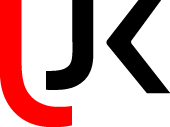 L.p.AsortymentSzt./ opak./komplet/zestawLiczba/ ilośćZBPZ/2021/00213 (poz.1)ZBPZ/2021/00213 (poz.1)ZBPZ/2021/00213 (poz.1)ZBPZ/2021/00213 (poz.1)1Apteczka pierwszej pomocy z wyposażeniem szt.12Pojemnik na odpady medyczne 10lszt.403Kompres gazowy 6x6cm nasączony alkoholem 70%, (1op = 100 szt.)op.244Pojemnik na odpady medyczne 2 lszt.805Wymazówki  jałowe z wacikiem, pałeczki pakowane indywidulnie (1op.= 100 szt.) op.36Worki na odpady medyczne czerwone 240 litrów (1 opakowanie =10 szt.)op.107Worki na odpady medyczne czerwone 35 litrów (1 opakowanie = 20 szt.)op.108Worki na odpady medyczne niebieskie 35 litrów (1 opakowanie = 50 szt.)op.109Lignina / Wata celulozowa, opatrunkowa w 5 kg paczkach szt.2ZBPZ/2021/00210 (poz.3,5,9)ZBPZ/2021/00210 (poz.3,5,9)ZBPZ/2021/00210 (poz.3,5,9)ZBPZ/2021/00210 (poz.3,5,9)10Gaza w składce  0,9m x 100m op.2011Wata celulozowa higieniczna ( 1op.= 5 kg (arkusze))op.2012Pojemniki na odpady medyczne: 700mlszt.10013Pojemniki na odpady medyczne: 2lszt.10014Pojemniki na odpady medyczne: 10lszt.10015Pojemniki na odpady medyczne: 20lszt.10016Rękawice sekcyjne wzmacniane lateksowe : rozm. 7 szt.5017Rękawice sekcyjne wzmacniane lateksowe : rozm. 7,5szt.5018Gotowy wkład do apteczki op.519Rękawice sekcyjne studenckie rozm. S (1 op.=100 szt.)op.520Rękawice sekcyjne studenckie rozm. M (1 op.=100 szt.)op.1021Rękawice sekcyjne studenckie rozm. L (1 op.=100 szt.)op.522Rękawice nitrylowe do pracy w laboratorium rozm. S (1 op. =100 szt.)op.11023Rękawice nitrylowe do pracy w laboratorium rozm. M (1 op. =100 szt.)op.10024Rękawice nitrylowe do pracy w laboratorium rozm. L (1 op. =100 szt.)op.5025Pojemnik z pokrywką, przezroczysty 22Lszt.2026Pojemnik z pokrywką, przezroczysty 65Lszt.1027Krem uniwersalnyszt.228Wazelina kosmetycznaszt.229Patyczki higieniczne (1 op.=300 szt.)op.130Zestaw pozoracji ran zestaw131Termoforszt.432Pompka do baniekszt.133Część do dozownika powietrza: rurka rotametrczna  z kulką (3) bez zielonej uszczelkiszt.134Część do dozownika powietrza: kopułka dozownika  (3) gwint wewnętrzny (bez zielonej uszczelki)szt.135Ostrza chirurgiczne (1 op.= 100 szt.)op.136Taca na 32 kieliszki do podawania lekówszt.137Zestaw PEG (do żywienia przez gastrostomię),szt.138Opatrunek mocujący do cewników naczyniowych (1 op.=100 szt.) op.139Łyżka położnicza BUMMszt.540Orteza stabilizująca staw skokowy, kostkę - usztywniana z pasami, rozmiar Mszt.241Orteza stabilizująca staw skokowy, kostkę - usztywniana z pasami, rozmiar Sszt.242Mankiet do szybkich przetoczeń – mankiet infuzyjny 1000mlszt.143Myjka do mycia ciała bez użycia wody,(1 opakowanie =  8 szt.)op.244Myjka do ciała nasączone mydłem,  (1 opakowanie = 24 szt.) op. 1045Myjka rękawice do mycia ciała z mydłem,(1 opakowanie = 20 szt). op. 546Podkłady chłonne 40x60,(1 opakowanie = 100 szt.)op.347Podkłady higieniczne 90x60cm,(1opakowanie =30 szt.)op.248Pieluchomajtki S/ rozm.1, 1 opakowanie =  30 szt.op.149Pieluchomajtki M/ rozm.2,(1 opakowanie = 30 szt.)op.150Lignina w płatach- 5kgop.351Bandaże dzianeszt.5052Bandaże elastyczneszt.1053Chusty trójkątneszt.1054Majtki siatkowe poporodowe, (1 opakowanie = 5 szt.)op.255Jałowa serweta 50x60szt.1556Jałowa serweta 90x80szt.2557Serweta do znieczulenia zewnątrzoponowego szt. 158Obłożenie „z dziurką” SERWETA JAŁOWA CHIRURGICZNAszt.559Trójkątne serwety pod pośladkiszt.1560Zestawy do żywienia dojelitowego nr 1szt.461Zestawy do żywienia dojelitowego nr 2szt.462Zestawy do żywienia dojelitowego nr 3szt.463Zestawy do żywienia dojelitowego nr 4szt.464Worek stomijnyszt.1065Zgłębnik żołądkowy z zatyczką i znacznikiem RTG (Ch14)szt.2566Zgłębnik żołądkowy z zatyczką i znacznikiem RTG (Ch16)szt.2567Cewniki do odsysania górnych dróg oddechowych (zielone) (Ch14)szt.5068Cewniki do odsysania górnych dróg oddechowych (białe) (Ch12)szt.5069Cewniki do odsysania górnych dróg oddechowych (zielone) (Ch 06)szt.5070Cewniki do odsysania górnych dróg oddechowych (czarny) (Ch 10)szt.1071Zestaw do lewatywy szt. 10072Kanka doodbytnicza szt. 5073Termofor w pokrowcu 500mlszt.174Termofor gumowy 1 lszt.275Termofor gumowy 2 lszt.376Miska nerkowata duża, stalowaszt.377Zestaw do szycia krocza rozm. 37 , (w opakowaniu 12 saszetek) op.2078Zestaw do szycia krocza rozm. 48 ( opakowaniu 36 saszetek) op.2079Testy ciążoweszt.1080Żel do KTGszt.2081Żel do EKGszt.282Zestaw testowy do oceny wycieku wód płodowych - poród przedwczesny zestaw583Wskaźniki do badania ph pochwy (1 op. =100 szt.)op.284Szczoteczki do pobierania rozmazów cytologicznych szt.4085Opaski identyfikacyjneszt.20086Opaski identyfikacyjne dziecięce szt.5087Denaturat 500 mlszt.188Maseczki do nauki resuscytacji na fantomach  (1 opakowanie = 50szt.) op. 10089Pompka do baniekszt.290Przylepiec tkaninowy 2,5 mm x 5m szt. 5091Przylepiec tkaninowy 5cm x 5mszt.5092Opatrunek do zabezpieczenia wenflonu szt.170093Kompresy gazowe jałowe 5x5 cm, (1 opakowanie = 3 szt.)op.5094Kompresy gazowe jałowe 10x10 cm, (1 opakowanie = 3 szt.)op.5095Tupfery jałowe, kula 20 x 20cm, (1 opakowanie =  5 szt.)op.25096Mydło naturalne 150G, w kostce szt. 597Wata bawełniana opatrunkowa 500g (1 opakowanie = 500g)op.1598Plastry do mocowania drenów dla dorosłych 8,0x8,7cmszt.20099Siatka opatrunkowa na udo, głowę i biodra CODOFIX nr 8szt.4100Plastry opatrunkowe jałowe, 25 x 10 cm, (1 opakowanie = 25 szt.)op.3101Plastry opatrunkowe jałowe, 10 x 8 cm, ( 1 opakowanie = 25 szt.)op.2102Kompres włókninowy niejałowy 10 x 10 cm,(1 opakowanie = 100 szt.)op.60103Kompres włókninowy niejałowy 10 x 20 cm,(1 opakowanie = 100 szt.)op.20104Kompres włókninowy niejałowy 5 x 5 cm,(1 opakowanie = 100 szt.)op.50105Opatrunek do mocowania kaniul z warstwą przezroczystąszt.500106Przylepiec włókninowy – rolka 20 cm x 10 m rolka2107Opatrunki na ranę po cięciu cesarskim duże,(1 opakowanie =  50 szt.)op.1108Pieluchy pampers – rozmiar 0,(1 opakowanie =  30 szt.)op.2109Obłożenia do porodu/ Zestaw do poroduszt.10110Podkłady ginekologiczne jałowe 7,5x27 cm (1 opakowanie = 10 szt.) op. 2111Podkłady ginekologiczne niejałowe 7,5x27 cm (1 opakowanie = 10 szt.) op. 4112Podpaski maxi,( 1 opakowanie = 10 szt.) op. 4113Strzykawki 1ml, (1 opakowanie = 100 szt.)op.1114Strzykawki (2ml), (1 opakowanie =  100 szt.)op.30115Strzykawki (5 ml), (1 opakowanie =  100 szt.)op.20116Strzykawki (10ml), (1 opakowanie =  100 szt.)op.10117Strzykawki (20ml) (1 opakowanie =  80 szt.)op.5118Strzykawka cewnikowa do karmienia tzw. "żaneta" szt. 150119Strzykawki do pompy infuzyjnej 50 mlszt.250120STRZYKAWKA DO POMP BD 50ML LUER LOCK BURSZTYNOWAszt.20121Strzykawki do żywienia enteralnego z końcówką Enfit 100mlszt.10122Strzykawki do żywienia enteralnego z końcówką Enfit 60mlszt.10123Strzykawki do żywienia enteralnego z końcówką Enfit 20mlszt.4124Igły iniekcyjne 0,7x40 (czarne), (1 opakowanie =  100 szt.)op.15125Igły iniekcyjne 0,6x40 (niebieskie) (1 opakowanie =100 szt.) op.15126Igły iniekcyjne 0,8x40 (zielone),(1 opakowanie =  100 szt.)op.30127Igły iniekcyjne 0,9x40 (żółte),(1 opakowanie = 100 szt.)op.15128Igły iniekcyjne 0,5x25 (pomarańczowe),(1 opakowanie =  100 szt).op.15129Igły iniekcyjne 1,2 x 40 (różowe), (1 opakowanie =100 szt.)op.30130Igły do penów, (1 opakowanie = 100 szt.)op.5131Nakłuwacze 1,8 mm, (1 opakowanie = 200 szt.)op.4132Wenflony: różowe, (1 opakowanie =  100 szt.)op.15133Wenflony: niebieskie, (1 opakowanie = 100 szt.)op.11134Wenflony: żółteszt.300135Koreczki do wenflonów, (1 opakowanie =  100 szt.)op.10136Zastawka do aspiracji i infuzji (koreczek niekapek) szt.100137Przyrząd do przetaczania płynów infuzyjnych typ-IS, bursztynowyszt.20138Aparat przetaczania płynówszt.20139Przedłużacz do pomp infuzyjnych – bursztynowyszt.20140Przedłużacz do pomp infuzyjnych 150 cmszt.300141Aparaty do kroplówekszt.1100142Przyrząd do aspiracji butelekszt.500143Kranik trójdrożny szt.50144Kranik trójdrożny z przedłużką/drenem dł. 7 cmszt.50145Staza gumowa bezlateksowa uciskowa, (1 opakowanie =  25 szt.)op.20146Zatyczka do cewników, sterylna szt. 10147Jednorazowy zestaw do cewnikowaniaszt.250148Zestaw do punkcji otrzewnej/opłucnejszt.5149Zestaw do punkcji otrzewnej/opłucnejzestaw5150Igła do aspiracji szpiku kostnego ze skrzydełkami 14G dł.30mmszt.2151Igła do aspiracji szpiku kostnego ze skrzydełkami 15G dł.70mmszt.2152Igła do aspiracji szpiku kostnego ze skrzydełkami 16G dł.50mmszt.2153Igła do aspiracji szpiku kostnego ze skrzydełkami 18G dł.30mmszt.2154Igła do nakłuć lędźwiowych G26szt.2155Igła do nakłuć lędźwiowych G 22szt.2156Igła do nakłuć lędźwiowych G20szt.2157Igła do nakłuć lędźwiowych G18szt.2158Cewnik szt.40159Pojemnik na mocz jałowy do badaniaszt.50160Probówki na kał ( 1 opakowanie = 50 szt.)op.1161Strzykawka przeznaczona do gazometrii (1 opakowanie = 50 szt.)op.3162Probówka do pobierania krwi (opakowanie 50 szt.)op.3163Probówka do oznaczania poziomu glukozy (1 opakowanie =  50 szt.)op.3164Probówka do koagulogii (1 opakowanie = 50 szt.)op.3165Probówka do hematologii (1 opakowanie = 50 szt.)op.3166Igła do probówek 0,9x38mm (1 opakowanie = 100 szt.)op.6167Bezpieczna igła 0,8x32mm (1 opakowanie = 48 szt.)op.5168Kapilary 75x2,35mm (1 opakowanie = 1000 szt).op.2169Kapturek do kapilar o pojemności od 100ul (1000 szt.)op.4170Mieszadełka do kapilar (200 szt)op.1171Magnesiki do kapilarszt.4172Wymazówka - pakiet z podłożem transportowymszt.100173Probówka plastikowa bez dodatków 10ml/1 (1 opakowanie =  50 szt)., korek czerwonyop.5174Probówka plastikowa, 1 ml, (1 opakowanie = 100 szt), korek fioletowyop.5175Probówka z heparyną litową 4 ml (1 opakowanie = opak. 100 szt)., korek zielonyop.4176Etykiety/plasterki do obklejania probówek,( ilość etykiet na rolce 4000 szt.)rolka1177Igła multiadapter systemowy ( 1 opakowanie = 100 szt) 21Gx1,5"(0,8x38mm)op.4178Igła multiadapter systemowy ( 1 opakowanie = 100 szt) 22Gx1,5"(0,7x38mm)op.4179Igła multiadapter systemowy ( 1 opakowanie = 100 szt) 20Gx1,5"(0,9x38mm)op.4180Uchwyt, holder,(1 opakowanie =  250 szt.)op.5181Szklane ampułki przeźroczyste 2ml  72 x 10,75 mm,(1 opakowanie =  646 szt.)op.1182Ampułki otwarte ze szkła 83x14,75 5ml (1 opakowanie = 343 szt).op.1183Jednorazowe elektrody EKG, (1 opakowanie = 50 szt.)op.1184Elektrody wymienne do EKG, ( 1komplet = 4szt)kpl.2185Jałowe gaziki do dezynfekcji pola wkłucia ( 1 opakowanie = zbiorcze po 100 szt.)op.300186Rękaw do zgrzewania/sterylizacji 400mm x 200mszt.1187Miska jednorazowa ogólnego użytkuszt.100188Miska nerkowata “nerka” – jednorazowaszt.100189KACZKA SANITARNA męska jednorazowa papierowa 875 mlszt.100190Worki na odpady medyczne (czerwone) 35l, (1 rolka= 50 szt.)rolek50191Worki na śmieci (niebieskie) 35l, (1 rolka =50 szt.)rolek50192Worki czerwone duże 120 litrów, (1 rolka= 25 szt.)rolek5193Pojemnik z pokrywką, przezroczysty 22Lszt.15194Pojemnik z pokrywką, przezroczysty 65Lszt.10195Rękawiczki lateksowe - rozmiar S , (1 opakowanie =100 szt.)op.120196Rękawiczki lateksowe - rozmiar M, (1 opakowanie =  100 szt.)op.120197Rękawiczki lateksowe - rozmiar L, (1 opakowanie =  100 szt.)op.40198Rękawiczki Nitrylowe - rozmiar S, (1 opakowanie = 100 szt.)op.120199Rękawiczki Nitrylowe - rozmiar M, (1 opakowanie = 100 szt.)op.120200Rękawiczki Nitrylowe - rozmiar L,  (1 opakowanie = 100 szt.)op.40201Rękawiczki chirurgiczne roz 6,5, (1 opakowanie= 50 par)op.6202Rękawiczki chirurgiczne roz 7, (1 opakowanie= 50 par)op.3203Rękawiczki chirurgiczne roz 7,5, ( 1 opakowanie =50 par)op.3Kryterium wyboruWaga kryteriumCena brutto (A)60%Termin realizacji  (B)40%